Уважаемые господа!Компания «ТД «ПРОМ-ПОЛ» предлагает широкий ассортимент профессионального строительного оборудования и техники от ведущих фирм – производителей Европы, США и КНР.Строительное оборудование Отдел продаж:   тел./факс (097) 775-19-34, (056) 376-45-64, (068) 404-30-17Менеджер отдела продаж оборудования:    Шевченко Николай Мы предоставим необходимую Вам информацию о номенклатуре, технических характеристиках, системах применения и ценах предлагаемых материалов и оборудования по Вашему запросу. С уважением,	директор					Федюк Олег Владимирович 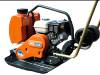 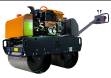 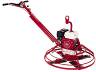 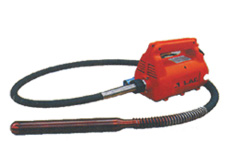 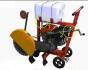 п/пНаименованиеПневмонагнетатели, запчасти, расходные материалы  «BAUMATECH» (Германия)Штукатурные станции, запчасти, расходные материалы  «BAUMATECH» (Германия)Виброплиты, вибротрамбовки, виброкатки «TREMIX», «AMMANN» (Швеция)Мозаично-шлифовальные машины «МИСОМ», «Spektrum» (Украина)Глубинные вибраторы «TREMIX» (Швеция), «ENAR» (Испания)Виброрейки, виброскребки, виброполутёрки «Spektrum» (Украина), «ENAR» (Испания)Шоврезчики для нарезки швов в асфальте и бетоне «LISSMAC» (Италия)Бетоноотделочные машины «TREMIX» (Швеция)Вязальные пистолеты «ARMOGUN» (Китай)Упрочнители «Ceresit»(Украина)Промышленные пылесосы «Broendum»(Дания), «TMB» (Италия)Роторно-фрезеровальные машины, расходные материалы «Airtec» (Швейцария) Плоскошлифовальные машины «WOLFF», «COLUMBUS», «KENTER» (Германия)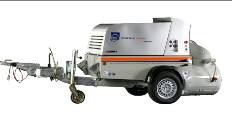 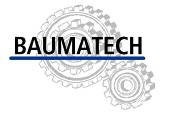 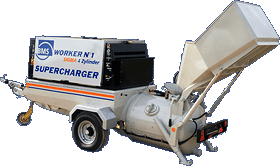 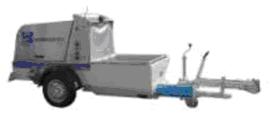 